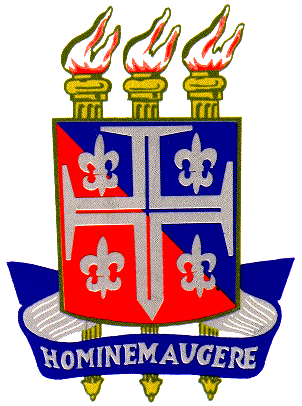 UNIVERSIDADE DO ESTADO DA BAHIADepartamento de Ciências Humanas e TecnologiasCAMPUS - XXIII - SEABRA-BACOLEGIADO DE LETRAS LÍNGUA PORTUGUESA E LITERATURASDANIELA BARROSDEUZENIR FRANCISCA ELENI ROCHAERICO SANTOSJEFFERSON SÁ TELESRAQUEL FERREIRA RODRIGO LACERDATECNOLOGIAS E EDUCAÇÃO: O YOUTUBE COMO FERRAMENTA DE ENSINO-APRENDIZAGEM Seabra, Bahia2019DANIELA BARROSDEUZENIR FRANCISCA ELENI ROCHAERICO SANTOSJEFFERSON SÁ TELESRAQUEL FERREIRARODRIGO LACERDATECNOLOGIAS E EDUCAÇÃO: O YOUTUBE COMO FERRAMENTA DE ENSINO-APRENDIZAGEM Projeto apresentado à Universidade do Estado da Bahia – Departamento de Ciências Humanas e Tecnologias (DCHT) – Campus XXIII – Seabra/BA, como requisito parcial para aprovação no componente curricular Tecnologias e Educação.Professor: Prof. Me. Vinícius MorendeSeabra, Bahia2019RESUMOO presente Projeto intitulado Tecnologias e Educação: o YouTube como ferramenta de Ensino-Aprendizagem tem por finalidade o ensino de língua portuguesa de forma dinâmica em escolas públicas do município de Seabra, situada na Chapada Diamantina, Bahia. Para Tanto, o YouTube foi escolhido como ferramenta de Ensino-Aprendizagem à medida que apresenta diversas possibilidades aos internautas com o intuito de estimular os estudantes no desenvolvimento de conhecimento crítico proporcionado pela criação e alimentação do canal neste site. INTRODUÇÃOCom as evoluções tecnologias, a sociedade vem sofrendo diversas transformações que implicam no modo de vida atual. As diversas ferramentas tecnológicas têm possibilitado a grande maioria das pessoas a estarem conectados com o mundo na maior parte dos lugares. Esse momento é definido por Hargreaves (2004) a sociedade atual como sociedade do conhecimento.É uma sociedade de conhecimento em duplo sentido: em primeiro lugar, as fontes de inovação são cada vez mais derivadas de pesquisas e desenvolvimento […] em segundo, o peso da sociedade, medido por uma proporção maior do Produto Interno Bruto e uma fatia maior do emprego, está cada vez mais localizado no campo do conhecimento (BELL, 1976 Apud HARGREAVES, 2004). O autor defende que o conhecimento é fundamental para o trabalho e para a produção. Dessa forma, o ambiente educacional, assim como os outros contextos sociais precisam buscar formas de adaptação à sociedade do conhecimento, em que grande parte da população mundial tem acesso a diversos tipos de informes. Entretanto, nem todos sabem lidar com todo o conhecimento disseminado nas mídias sociais. Dessa forma, a escola tem participação primordial no desenvolvimento dos alunos como cidadãos críticos e ativos na sociedade, ao passo que, media o processo de ensino aprendizagem colocando os discentes em contato com o conhecimento, além de relacioná-lo com a história e a sociedade atual a fim de contribuir para o crescimento pessoal, bem como emancipação humanizadora dos estudantes.Nesse viés, o presente projeto tem como foco a utilização do YouTube, analisando suas possíveis relações com a prática escolar através de práticas pedagógicas que podem ser desenvolvidas neste, auxiliando no processo de ensino-aprendizagem. Sendo assim, o trabalho foi desenvolvido através de uma pesquisa qualitativa, e por meio de um levantamento bibliográfico de teóricos que tratam desta temática para embasar o desenvolvimento do projeto em meios educacionais.A problemática considerada acerca desta ferramenta é como o YouTube pode auxiliar no processo de ensino-aprendizagem em sala de aula e mais precisamente nas aulas de língua portuguesa. O produto deste projeto é a criação de um canal no YouTube, para que os alunos e professores possam postar vídeos sobre os conteúdos estudados em sala, incentivando, principalmente, os discentes a participarem ativamente das aulas.JUSTIFICATIVAVivemos num mundo globalizado em que há não somente diversidade de conhecimento, mas também diversidade cultural. A cultura é entendida por Silva (2010) como o modo de viver em sociedade, entretanto, a cultura não se constitui somente de conhecimentos factuais, como aborda Pedra (1997), o modo como os indivíduos e os grupos sociais representam tais conhecimentos também interferem na cultura.Por essa ótica, a escola pode funcionar como um instrumento de reprodução de desigualdades ou pode contribuir para a equiparação de direitos, funcionando como agente de redenção social, de modo que, a educação, bem como o investimento nesta, pode ser considerada a base fundamental para criação de possibilidades para a humanização e emancipação do corpo discente.Nesse contexto, a utilização das mídias sociais se faz cada vez mais presentes na vida dos estudantes. Desse modo, é imprescindível que tais mídias sejam consideradas no processo educacional, uma vez que apresenta uma infinidade de possibilidades que, mediadas por um professor pode atuar de forma significativa na construção do conhecimento crítico por parte dos educandos.Assim, o YouTube foi a ferramenta escolhida nesse processo para funcionar como meio, um auxílio no ensino de Língua Portuguesa em sala de aula, ao passo que, a criação do canal possibilitará professores e alunos a compartilhar conhecimentos voltados para a disciplina, assim como disseminar reflexões acerca dos temas mais recorrentes da atualidade fazendo conexões com os conteúdos abordados em aula.Em junho de 2005, o site YouTube foi lançado e tendo como fundador Steve Chen, Chad Hurley e Jawed Karin, não era meramente um site exclusivo, mas sim de compartilhamento de vídeos na internet, visando uma melhor qualidade neste serviço.  Atualmente o site está presente em mais de 75 países e disponível em 61 idiomas, contando com mais de um bilhão de usuários (YouTube, 2015). Autores como Burgess e Green (2009) em seu livro “YouTube e a Revolução Digital” pela editora Aleph Apud Almeida et. al. , contextualizam a ideia de que o YouTube insere-se na política de cultura popular participativa, e ainda descrevem como essa ferramenta tornou-se a maior aglutinadora de mídia popular e empresarial de massa na internet no início do século XXI. Indivíduos de áreas diferentes (educação, tecnologia, entretenimento, artistas e outros) unem-se nesta massa corporativa de mídia a fim de compartilhar conhecimento, opinião, discussões ou mesmo críticas a assuntos que lhe são pertinentes. De acordo com Burgess e Green (2009, p.18), o momento de esplendor do YouTube se deu no ano de 2006, quando a empresa Google pagou 1,65 bilhão de dólares pelo site, agregando-o ao seu leque de serviços ciberculturais. Segundo os mesmos autores, em 2008, o site era um dos mais visitados do mundo, através de seu dinamismo para o entretenimento, o que hospedava em torno de 86 milhões de vídeos que consolidou o YouTube como um portal colaborativo e multiparticipativo, fascinando inúmeros usuários de diversos locais no mundo.            Nesse sentido, essa mídia digital pode colaborar de forma satisfatória no processo de ensino- aprendizagem, uma vez que está acessível à maioria da população, além de ser um recurso que pode ser utilizado de forma dinâmica por alunos e professores, visando uma maior participação e interesse de todos os envolvidos na educação. HIPÓTESES	Espera-se que o educando possa refletir sobre os temas abordados em aula atrelando os conteúdos de Língua Portuguesa (das áreas de Literatura e Linguística) com a realidade vivenciada pelos mesmos, além de demonstrar a importância da tecnologia audiovisual para o desenvolvimento educacional através da produção de vídeos com temáticas voltadas tanto para os conteúdos específicos da disciplina quanto para a realidade dos estudantes voltadas cultura local e global.DESCRIÇÃO DO PROCESSO METODOLÓGICOPara o desenvolvimento do projeto, primeiramente far-se-á login no YouTube em um computador ou no site para dispositivos móveis. Posteriormente acessar a lista de canais e escolher entre criar um novo canal ou usar uma conta de marca existente.O passo seguinte é preencher as informações para definir o nome do novo canal e verificar a conta. Em seguida, clicar em “Concluído”. Isso cria uma nova conta de marca. Para adicionar um administrador, seguir as instruções para alterar os proprietários e administradores do canal.Para esse processo, far-se-á uma oficina apresentando a ferramenta (YouTube) bem como o processo de criação do canal, auxiliando o educando no uso da ferramenta.A partir desse processo o canal estará pronto para o uso e, assim, com o auxilio de celular, câmera fotográfica, dente outros meios digitais, professor e alunos podem, a partir dos conteúdos trabalhados em sala de aula, e postar vídeos educativos e/ou provocativos acerca dos temas abordados, podendo desenvolver discussões posteriores, tanto em sala de aula quanto na própria mídia nos comentários fazendo uma análise dos resultados alcançados com as postagens.RECURSOS METODOLÓGICOSRede de internet, computador, Smartphones, Cadernos, Lápis, data show, canetas, piloto para quadro branco, dentre outros.OBJETIVO GERALDesenvolver a habilidade de utilização da mídia digital YouTube para postagem de vídeos educativos, para a efetivação do processo de ensino- aprendizagem;OBJETIVOS ESPECÍFICOSIncentivar os alunos a participarem ativamente das aulas;Trabalhar a oralidade e escrita relacionando-as no processo de criação de roteiros e textos em geral para as postagens;Proporcionar a criatividade dos educandos;Desenvolver criticidade a partir das discussões acerca de temas atuais;Discutir os conteúdos específicos de Língua Portuguesa relacionando com as mídias digitais; Aprimorar a utilização de ferramentas tecnológicas.PARCERIAS O projeto será realizado em parceria com escolas públicas municipais da cidade de Seabra, situada na Chapada Diamantina Bahia. ORÇAMENTOAs despesas do projeto serão custeadas pela rede pública municipal de ensino, exceto os Smartphones que são de propriedade particular dos discentes.CRONOGRAMA	Para a realização da primeira etapa do projeto em questão que consta na criação de um canal no YouTube como ferramenta de auxílio nas aulas de Língua Portuguesa, será necessário a visita nas escolas públicas do município de Seabra para apresentação do mesmo visando parceria destas a fim de colocar em prática a proposta apresentada. Estima-se que esta etapa seja desenvolvida um mês.	O tempo estimado para a realização da oficina de apresentação e auxilio para a criação e alimentação do canal é estimado em uma semana. Após este processo, o projeto pode ser desenvolvido de forma contínua a depender dos resultados obtidos com sua implementação nas escolas.REFERÊNCIASALMEIDA, Ítalo D’Artagnan. Tecnologias e educação: o uso do youtube na sala de aula. Disponível em:  www.editorarealize.com.br. Acesso em: 09 set. 2019.Criar um novo canal- Ajuda do Youtube- Google Support. Disponível em: www.support.google.com. Acesso em: 09 set. 2019.HARGREAVES, Andy. O ensino na sociedade de conhecimento: educação na era da insegurança/ Andy Hargreaves; trad. Roberto Cataldo Costa, - Porto Alegre: Artmed, 2004.